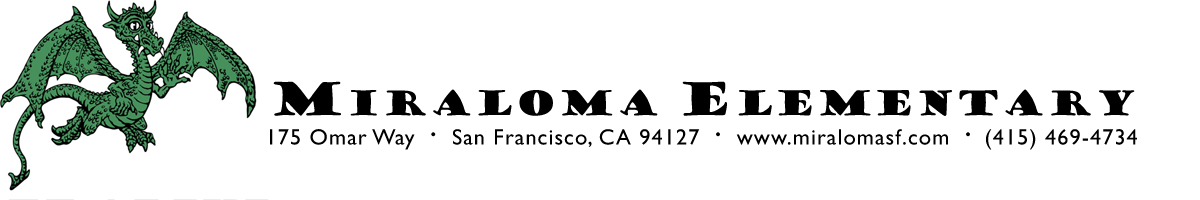 School Site Council Election Ballot2016-2017The School Site Council (SSC) is an elected body of parents and teachers that facilitates budgeting and planning for Miraloma. Their job is to collect input from parents, teachers, and students on how to make our school better. This year the community needs to elect three new board members to a two-year term as well as select a group of alternates. Please vote for three people on this ballot by checking the boxes next to their names and sign the ballot at the bottom (unsigned ballots are invalid and will not be counted). Return the ballot in the SSC Ballot Box at morning circle or in the front office. Ballots are due Friday, October 7th. The three candidates who receive the most votes will become voting members of the board; the others will become alternates.Name: Becky Chan Children at Miraloma: Alex (K)I’d like to be on the Miraloma SSC because…. The teachers, staff, and parents at Miraloma have built an outstanding foundation for academic learning. I am interested in adding to these efforts by exploring the possibility of a hands-on science curriculum across all grades. I have supported the successful implementation of such a program at Jose Ortega Elementary School. Opportunities to learn a second language would also be another area to explore, possibly as an after-school activity. Other priorities would include narrowing the opportunity gap between students while at the same time supporting differentiation so that all children are appropriately challenged. Name: Jon DeaneChildren at Miraloma: Campbell (1st)			I’d like to be on the Miraloma SSC because…. I am excited for the chance to serve the Miraloma staff and the Miraloma community on the School Site Council. I've spent the past 15 years as a teacher, a principal, and now in a role where I visit schools all across the country. I'd love to bring some of that focus inward, to support Miraloma. My daughter Campbell is having a great experience at Miraloma, and I want to do what I can to make sure that every student in the school gets an equally great education. Thanks! Name: Piper LagreliusChildren at Miraloma: Ellen (1st) Nora & Lydia coming soonI’d like to be on the Miraloma SSC because…. I'd like to be a contributing member of the Miraloma community and feel my experience as both an elementary educator and a parent would serve our school well. I believe I will be an effective liaison between our students, parents and staff and able to communicate and strengthen goals, policies, and measures of accountability. I have a vested interest in the future of our school and look forward to finding an important way to be of service. Name: Kim StewartChildren at Miraloma: Sidra (4th) & Violet (1st) I’d like to be on the Miraloma SSC because…. I’d like to be part of the continued growth of the school. Name: Lauren TilstonChildren at Miraloma: Stella (2nd)I’d like to be on the Miraloma SSC because…. it is important to me that school funds be used in a way that ensures all students have access to rigorous academic content and the tools, resources and other supports that make that content accessible. My background as an educator and my investment as a parent allow me a perspective that spans across the interests of our community.Name: Tim WeidnerChildren at Miraloma: Julia (1st) Kyle coming soonI’d like to be on the Miraloma SSC because…. Currently our daughter Julia attends 1st grade and Kyle will join the school as a kindergartener next year. I want to do my part to ensure that we continue to provide an excellent elementary school experience for all children. VOTER’S SIGNATURE: _________________________________________